В данной инструкции мы расскажем вам:Как найти и войти в нужный вам курс?Ответ:1. Находим окошечко с надписью: “Институт дополнительного профессионального образования”(рис.1), нажимаем на него.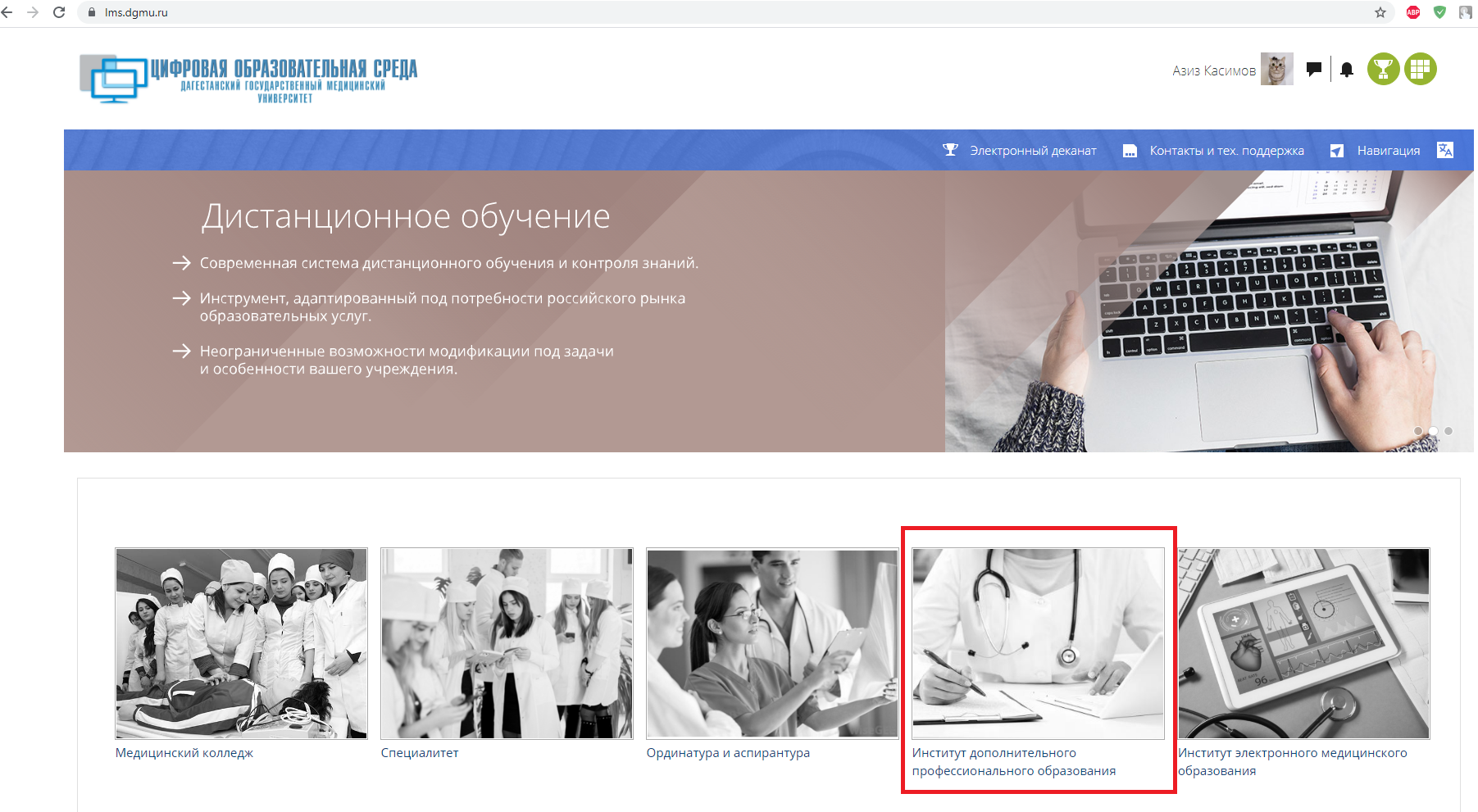 	Рис.12. Ищем вашу кафедру(рис.2)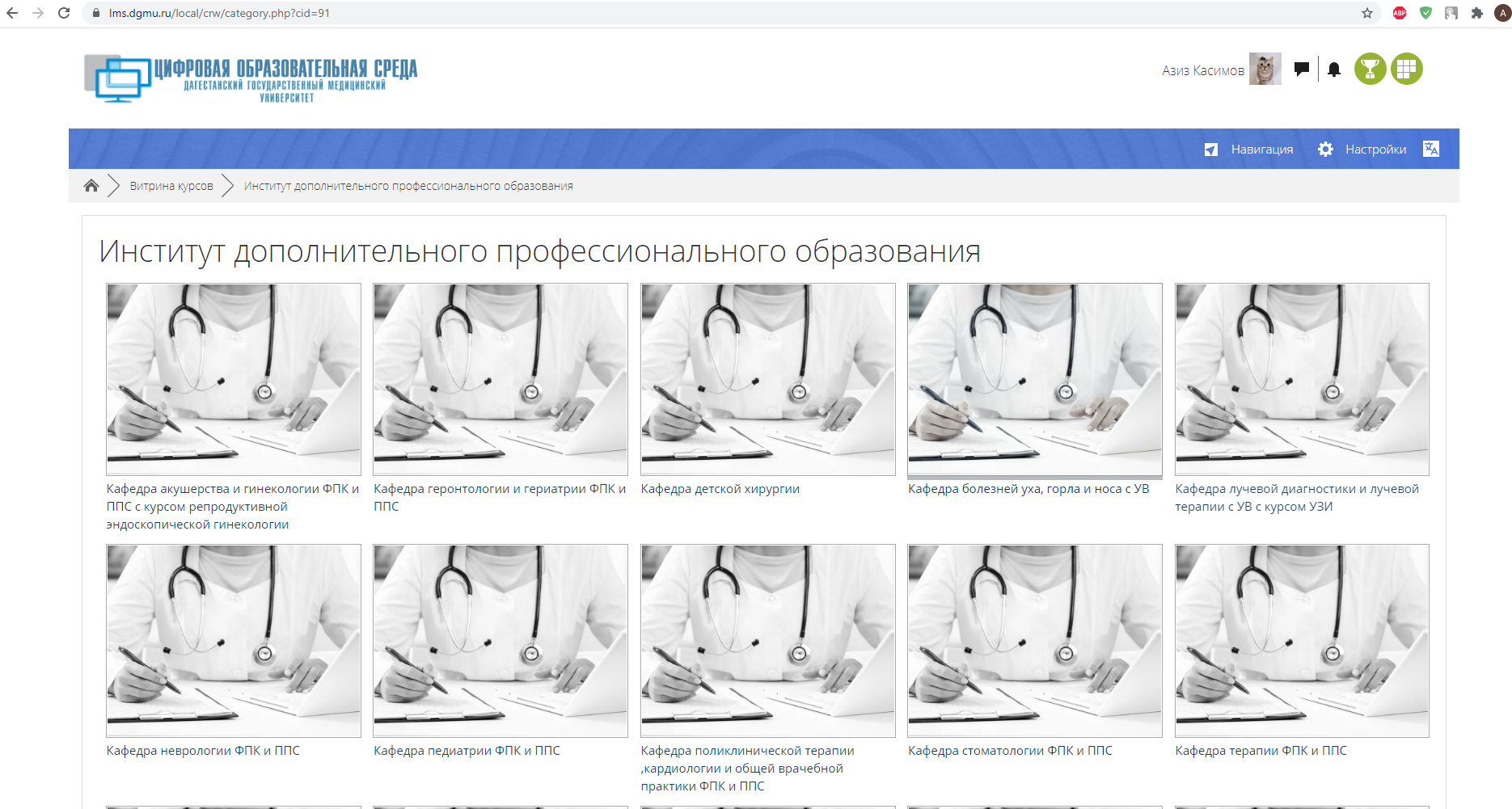 	Рис.23. Выбираем вашу кафедру (в данном случае я выбрал “ Кафедра поликлинической терапии ,кардиологии и общей врачебной практики ФПК и ППС”), и нажимаем на окошко, у вас откроется кафедра с предметами внутри (рис.3)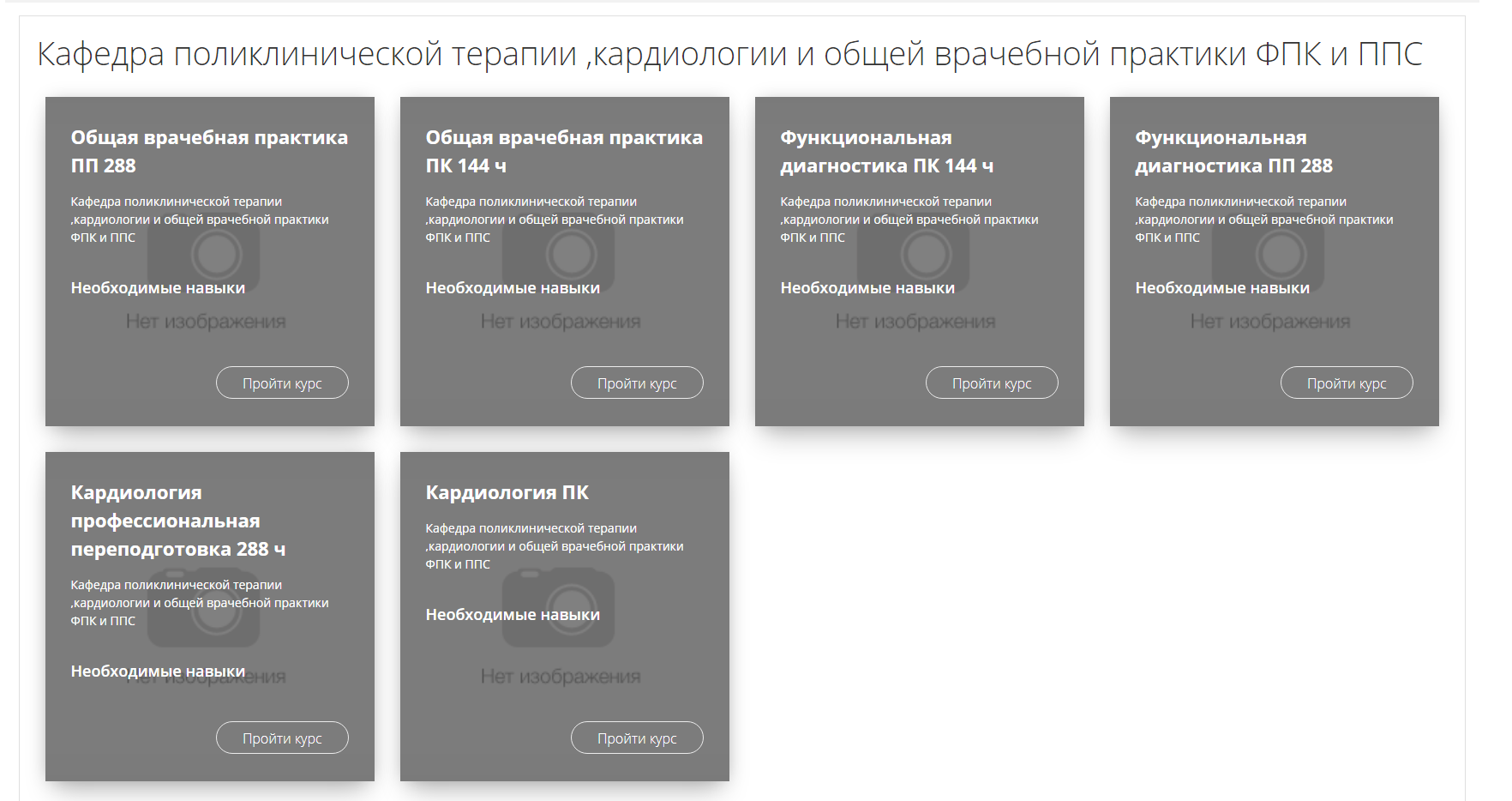 Рис.34. Нажимаем на кнопку “Пройти курс”5. Для входа, нужно будет ввести пароль в “Гостевой доступ” (рис.4)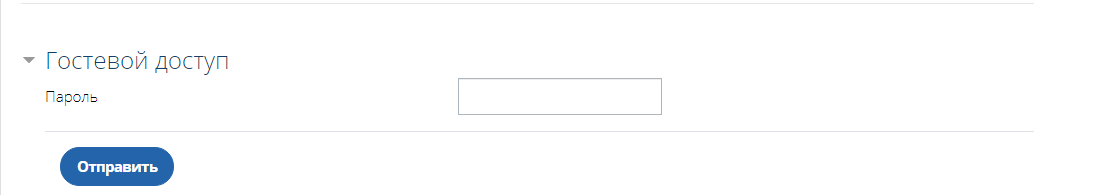 	Рис.4ВАЖНО! Пароль для входа вам так же выдадут вместе с логином и паролем на кафедре.